VISHAL GUPTA									: +91 – 7985822917 : 9554002884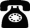 : vkgupta869@gmail.com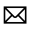 PROFILE SUMMARYA result oriented professional with over 5 years of experience in the arena of:Sales Planning		Business Development			Team ManagementCompetition Analysis		Coordination			Retail OperationSkilled in managing and motivating a team to increase sales and ensure efficiency.Efficient organizer, motivator, team player and a decisive leader with the ability to motivate teams to excel and win.Looking our career with growing organization that is provide to me build our career, and help out to organization growth.ORGANIZATIONAL EXPERIENCEWorking with Rupeek Fintech Pvt. Ltd.(25th Feb. 2021 to now)Represent the Rupeek Fintech Pvt. Ltd. as a Sales managerHere doing gold loan Fresh or Takeover.Company provide online Doorstep service in TO and FL both.I am doing minimum 20 call to customers on daily basis to approach sales and if they have any problems then sorted it also.Handling problem from DSA and customer side.I have daily visit our RBP(Rupeek business partner) to solve their some queries              and discuss how to increase your business.I have done 1.30 Cr. business in this year April 2022.I have achieved 6  Ninja certificate.Also giving training to DSA about KYC part what document  you have to collect  from customer. Work with Home Credit India Pvt Ltd    As a DSMD (26 Nov. 2016 to 24 Feb. 2021)Role :( Consumer Finance and Cross Sale, collection)Involved in handling:Represent the Home Credit Brand as DSMDMarketing & Lead generation activity (Cold calling & Promotional Activity)Handling 10 shop with own assigned store.I had done 70 files from yourself with cross sell and maintaining the all parameters, And along with my partner shop was doing 20 files each in a month.I always keep monitoring to our partner maintaining his risk which is not above                     4% and help out to Increasing his sell. I have done cross sell(Extended warranty, Insurance, Life Insurance) in both CD                   and digital from One Asset, Amtrust and Bajaj Alliance companies.Briefing product and convince customer for loan & InsuranceHandling customer query and complaintEnsuring right selection and assessment of customers.After 2years transfer in personal loan department Doing KYC process to customer and did PL.Hobbies:	Listening music, Playing Cricket, Travelling.Strengths:Self-Motivated, Self Confident, Hard Work, and Take new Challenge.  EDUCATIONB.Com. from Allahabad University in 2015M.COM from DR. RMLU IN 2017Diploma in DCA ( M.S, Word, Excel, Power Point, Taily, Internet )PERSONAL DETAILSFather’s Name:		S/o Mr. Vishun Chandra GuptaDate of Birth:		12th July 1994Languages Known:	English, HindiGender:                                MaleNationality:		IndianMarital Status:		Unmarried	Permanent Address:	A-29, Narayan Nagar, Indira Nagar Lucknow 226016DECLARATIONI hereby declare that the above particulars furnished by me are true to the best of my Knowledge and belief.Date: -                                                                                                                                                Place:- Lucknow                                                                                           Vishal Gupta